Имеет ли отец право на получение материнского капитала?Законом предусмотрен переход права на получение сертификата материнского (семейного) капитала к отцу. Основания такого перехода определены Федеральным законом от 29.12.2006 № 256-ФЗ «О дополнительных мерах государственной поддержки семей, имеющих детей» – отвечает на вопрос Нефтегорский межрайонный прокурор Алексей Журавлев.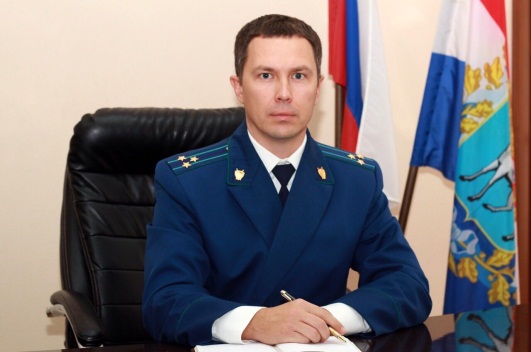 Так, право на дополнительные меры государственной поддержки прекращается у матери и возникает у отца ребенка независимо от наличия гражданства Российской Федерации или статуса лица без гражданства в следующих случаях: - смерти матери; - объявления матери умершей; - лишения матери родительских прав в отношении ребенка, в связи с рождением которого возникло право на дополнительные меры государственной поддержки;- совершения матерью в отношении своего ребенка (детей) умышленного преступления, относящегося к преступлениям против личности и повлекшего за собой лишение родительских прав или ограничение родительских прав в отношении ребенка (детей);- в случае отмены усыновления ребенка, в связи с усыновлением которого возникло право на дополнительные меры государственной поддержки.Право на дополнительные меры государственной поддержки у указанного лица не возникает, если оно является отчимом в отношении предыдущего ребенка, очередность рождения которого была учтена при возникновении права на дополнительные меры государственной поддержки, а также если ребенок, в связи с рождением которого возникло право на дополнительные меры государственной поддержки, признан в порядке, предусмотренном Семейным кодексом Российской Федерации, после смерти матери оставшимся без попечения родителей.05.06.2020